Урок представлен для 2 курсаМДК06.02 «Основы свеклосахарного производства»,рассчитан на 95 минут19.02.04 Технология сахаристых продуктовЦели: расширить знания учащихся об углеводах, полученных на уроках биологииЗадачи: 	образовательная: рассмотреть классификацию углеводов, изучить структурные формулы и свойства представителей класса углеводов: ди, моно, полисахаридов, изучить химико-технологические свойства, биологические функции, значение, применение.развивающая: формировать способность к самостоятельному приобретению знаний, развивать умения делать выводы на основе сравнения, работать с дополнительной литературой, реактивами, умение выступать перед аудиторией, развивать мышление через установление причинно-следственных связей «строение- свойства- применение»воспитательная: воспитывать коммуникабельность, бережное отношение к оборудованию, аккуратность при работе с реактивами, интерес к предмету. Тип урока: комбинированныйМетод обучения: проблемный.Организационные формы: урок-практикум.Вид деятельности: исследовательская работа учащихся при изучении нового материала.Междисциплинарные связи: химия, биология, литература.Обеспечение занятия:Наглядные пособия: таблица «Химическая энергия и питание», «Фотосинтез», наглядные пособия «Структурных формулы глюкозы и фруктозы», «Сахарозы», слайды «Техника безопасности при выполнении лабораторно-практических работ»Оборудование: глюкоза (кристаллическая и раствор), сахароза, растворы AgNO3, NH3, Na2CO3, CuSO4, NaOH, H2SO4(конц.), спиртовый раствор резорцина, прозрачный фруктовый сок, мёд, аквариумная водоросль элодея, настольная лампа, пробирки, круглодонные и плоскодонные колбы, штативы, спиртовки, тигли, HNO3, CH3COOH.Видео-фильмы: «Доказательство наличия гидроксильных групп в сахарозе», «Отсутствие восстанавливающей способности сахарозы», «Кислотный гидролиз сахарозы»Ход урока:Приложение 1Физкультминутка

Гимнастика для глаз 

Каждое упражнение выполнять 6 – 8 раз. 
• Движение глаз по горизонтальной линии вправо-влево. 
• Движение глаз по вертикальной линии вверх-вниз. 
• Круговые движения открытыми глазами по часовой и против часовой стрелке. 
• Сведение глаз к переносице, затем смотреть в даль. 
• Сведение глаз к кончику носа, затем смотреть в даль. 
• Сведение глаз ко лбу, затем смотреть в даль. 
• Упражнение на аккомодацию. 
• Положить ладони на закрытые глаза, сделать резкий глубокий вдох через нос, затем выполняем медленный выдох через рот, через 20-30 секунд убираем ладони и открываем глаза 

Ход урока:I. Организационный момент (10 мин)приветствиеподготовка аудитории к работепроверка наличия учащихсяинструктаж по технике безопасности просмотр слайдов «Техника безопасности при выполнении лабораторно-практических работ»запись в журнале «Инструктаж на рабочем месте»II. Новый материал. (50мин)Мотивация учебной деятельности. Сообщение темы, цели занятия.ПланАктуализация знанийБиологическая роль углеводов. Фотосинтез. Состав углеводов. Общая формула.Исследование функциональных групп углеводов.исследование свойств моносахаридов (глюкоза, фруктоза)исследование свойств дисахаридов (сахароза)исследование свойств полисахаридов (целлюлоза, крахмал)Выводы исследований.III. Рефлексивно-оценочный этап. Актуализация знаний (фронтальный опрос) ( 3 мин.)Что вы знаете об углеводах?Какую роль играют углеводы в жизни живых организмов? (демонстрация таблицы «Химическая энергия и питания»)В чем заключаются биологические функции углеводов.Что служит источником углеводов? (демонстрация плаката «Фотосинтез»)Можно ли увидеть результат фотосинтеза? Оказывается нет ничего проще.Демонстрация химического эксперимента: (5 мин) В стакан 250 мл помещаем аквариумную водоросль элодею и добавляем щепотку гидрокарбоната натрия (за счет гидролиза он увеличивает содержание растворенного углекислого газа в воде). Стакан устанавливается на демонстрационный стол и освещается светом настольной лампы. Через несколько минут происходит выделение кислорода в виде пузырьков газа на поверхность воды. (демонстрация наглядного пособия «Фотосинтез»). учащиеся отвечают на вопросы:Какие вещества образуются в листьях растений из углекислого газа, поглощаемого из воздуха, и воды под действием энергии света? Какую роль играет хлорофилл в реакции фотосинтеза? При каких температурах происходит процесс образования углеводов?Каковы условия протекания фотосинтеза?6CO2 + 6H2O + 2920 кдж ------ C6H12O6+ 6O2Вывод: источником углеводов служат растения, в которых протекают реакции фотосинтеза при плюсовой температуре и в присутствии катализатора хлорофилла.3. Актуализация знаний (фронтальный опрос) ( 2 мин.)- Скажите пожалуйста, какими особенностями обладают углеводы? - Все ли углеводы сладкие на вкус? - Как определить относится ли данное вещество к классу «углеводов»? - Если ты, придя с мороза, Наливаешь крепкий чай, Хорошенько сахарозу В чашке ложкой помешай. Виноградную глюкозу, И медовую фруктозу,| И молочную лактозу, Любят взрослый и малыш Но крахмалом и клетчаткой, Что совсем-совсем несладки, Тоже нас не удивишь.  Так устроена природа. Это тоже углеводы. (Ж. Цобкало)4 Качественная реакция на углеводы (40 мин)Существует качественная реакция на углеводы. В нее вступают все сахара. Эта реакция называется пробой Молиша. (парная работа) Чтобы компетентно разобраться в этом вопросе выясним сначала общую формулу углеводов. Записываем формулу, схему классификации углеводов и их функциональных групп.(2мин)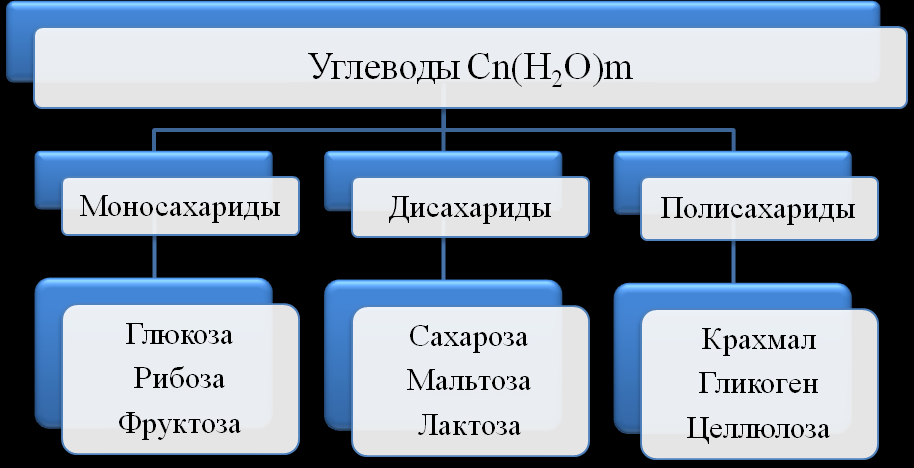 Современное понятие углеводов основано на сходстве химического строения и свойств веществ этого класса. Состав некоторых из них не соответствует формуле Cn(H2O)m, например многоатомные спирты кольцевого строения, которые имеют один атом кислорода в кольце; и, наоборот, многие вещества с подобным составом не являются углеводами. Рассмотрим классификацию углеводов, которые делятся по числу остатков моносахаридов в молекуле, по числу углеродных атомов в моносахариде и природе карбонильной группы в нем, по отношению к окислителям.Давайте попытаемся ответить на вопрос, почему попытка отравления Распутина из романа В.Пикуля «Нечистая сила» оказалась неудачной. (2мин)«Лазоверт со скрипом натянул резиновые перчатки, растёр в порошок кристаллы цианистого калия. Птифуры были двух сортов: с розовым и шоколадным кремом. Приподымая ножом их красивые, сочные верхушки, доктор щедро и густо насыщал внутренности пирожных страшным ядом». Когда Распутин сел за стол, он « с неохотой съел пирожное с ядом. Понравилось – потянулся за вторым. Юсупов внутренне напрягся, готовый увидеть пред собой труп. Но Распутин жевал, жевал. Он спокойно доедал восьмой птифур». Почему же яд не подействовал?  Ответим на этот вопрос.1 Наличие карбоксильной группы в глюкозе можно определить путем взаимодействия раствора NaOH в количестве 2 мл и раствора CuSO4 в количестве 1 мл. Происходит качественная реакция на многоатомные спирты, коим является глюкоза. Если раствор сахарозы прилить к гидроксиду меди (II), образуется ярко-синий раствор сахарата меди (качественная реакция многоатомных спиртов).Видео-опыт 1 «Доказательство наличия гидроксильных групп в сахарозе» (3 мин)Вывод: глюкоза является спиртом.2Альдегидной группы в сахарозе нет: при нагревании с аммиачным раствором оксида серебра (I) она не дает «серебряного зеркала», при нагревании с гидроксидом меди (II) не образует красного оксида меди (I).Сахароза, в отличие от глюкозы, не является альдегидом. Сахароза, находясь в растворе, не вступает в реакцию "серебряного зеркала", так как не способна превращаться в открытую форму, содержащую альдегидную группу. Подобные дисахариды не способны окисляться (т.е. быть восстановителями) и называются невосстанавливающими сахарами.Видео-опыт 2  «Отсутствие восстанавливающей способности сахарозы» (3мин)Вывод: глюкоза — углеводПроведем самостоятельно реакцию с мёдом (10мин) (групповая работа):Инструкция по исследованию фруктозы Проведем самостоятельно реакцию с мёдом: имеется ли глюкоза в растворе меда. В пробирку наливаем 1 мл раствора гидроксида натрия, добавляем 2-3 капли медного купороса и несколько капель раствора меда. Осадок гидроксида меди(II) сначала растворяется, затем при нагревании становится желто-оранжевым, что говорит о наличии альдегидной группы.HOCH2(CHOH)4CHO + 2Cu(OH)2 ----- HOCH2(CHOH)4COOH + Cu2O + 2H2Oфруктоза хорошо растворима в водеВывод: (фруктоза не содержит альдегидную группу.)Более сильный окислитель HNO3 окисляет не только альдегидную группу, но и шестой атом карбоксила. В результате образуется двухосновная сахарная кислота.HOCH2(CHOH)4CHO + 2HNO3 ------ HOCH2(CHOH)4COOH + 2NO + 2H2O При восстановлении альдегидной группы глюкозы образуется шестиатомный спирт сорбит: HOCH2(CHOH)4CHO + 2|H| --- HOCH2(CHOH)4CH2OH (шестиатомный спирт сорбит)Вывод: фрктоза принадлежит к многоатомным спиртам. Существуют специфические свойства глюкозы, подобно алифатическим альдегидам она присоединяет молекулу синильной кислоты. Что позволяет увеличить длину цепи углевода:HOCH2-(CHOH)4—COH + HCN ---- HOCH2_(CHOH)4-CHOH-CN Почему же яд не подействовал?Вывод: Глюкоза, которая содержалась в пирожных прореагировала с цианистым калием, и образовалось нетоксичное соединение- циангидрид глюкозы.Физкультминутка (5мин)Гимнастика для глаз 
Каждое упражнение выполнять 6 – 8 раз. 
• Движение глаз по горизонтальной линии вправо-влево. 
• Движение глаз по вертикальной линии вверх-вниз. 
• Круговые движения открытыми глазами по часовой и против часовой стрелке. 
• Сведение глаз к переносице, затем смотреть в даль. 
• Сведение глаз к кончику носа, затем смотреть в даль. 
• Сведение глаз ко лбу, затем смотреть в даль. 
• Упражнение на аккомодацию. 
• Положить ладони на закрытые глаза, сделать резкий глубокий вдох через нос, затем выполняем медленный выдох через рот, через 20-30 секунд убираем ладони и открываем глаза 
Реакция сахарозы с водой. Важное химическое свойство сахарозы – способность подвергаться гидролизу (при нагревании в присутствии ионов водорода). При этом из одной молекулы сахарозы образуется молекула глюкозы и молекула фруктозы:С12Н22О11 + Н2О t, H2SO4→ С6Н12O6 + С6Н12O6Видео-опыт 3  «Кислотный гидролиз сахарозы» (3мин)Из числа изомеров сахарозы, имеющих молекулярную формулу С12Н22О11, можно выделить мальтозу и лактозу. При гидролизе различные дисахариды расщепляются на составляющие их моносахариды за счёт разрыва связей между ними (гликозидных связей). Таким образом, реакция гидролиза дисахаридов является обратной процессу их образования из моносахаридов.V. Рефлексивно-оценочный этап. (4 мин)Вернемся к теме сегодняшнего урока.Какую проблему мы поставили в начале его ?Удалось ли нам её решить?К какому выводу мы пришли?Просмотр слайд-закрепление пройденного материала «Сахароза»Дифференцированное домашнее задание: Всем: на основе материала учебника ……………. и опорного конспекта составить рассказ по данной теме.По желанию: Напишите реакцию взаимодействия глюкозы с цианистым калием. Вопросы для самостоятельного рассмотрения темы: Вопросы для самостоятельной работы:1.Чем отличаются разные формы глюкозы: составом или строения.2.Как появилось название углеводов. Все ли вещества, входящие в этот класс, соответствует ему?3.Какая форма глюкозы дает реакцию «серебряного зеркала»4.К какому классу органических соединений  относят продукт реакции между глюкозой и уксусной кислотой.5.Напишите структурные   формулы всех циклических  форм глюкозы и фруктозы.6.Какие из перечисленных углеводов: сахароза ,фруктоза, лактоза, рибоза,  глюкоза способны  к  гидролизу? Почему?7.Какие характерные аналитические  реакции  позволяют обнаружить  моно- дисахариды?8.Как  можно отличить сахарозу от  глюкозы.9. Почему мёд слаще сахара.10.Какие вещества могут реагировать с глюкозой? Контрольные  вопросы и задания для домашней работы1.Из каких звеньев состоят макромолекулы целлюлозы и крахмала?А)Глюкозы Б) Фруктозы В) Глюкозы и фруктозы.2.Гликоген,источник энергии человеческого  организма, является производнымА)Целлюлозы Б) Крахмала     В)Сахароза3.Какая  реакция, характерная для  альдегидов, не свойственна глюкозеА)Реакция «серебряного  зеркала»Б)Реакция с аммиачным  раствором оксида меди (II). В)Реакция с  фуксинсернистой  кислотой Г) Все реакции4. Какая ферментативная реакция свойственна крахмалу и целлюлозеА)Полисахариды не вступают в ферментативные  реакции Б)Гидролиз В) Брожение Г) Фотосинтез5.Пригодна ли реакция с  йодом   для  обнаружения целлюлозыА) Пригодна Б) Непригодна    6.Тринитроцеллюлоза-этоА) Нитросоединение Б) Простой эфир В) сложный эфир Г) Кислота  Д) Углевод7.При взаимодействии целлюлозы с концентрированной  серной кислотой образуетсяА) Глюконовая кислота Б)Вискоза В)Уголь и вода.Этап урокаДеятельность Деятельность обучающихсяПримечаниеЭтап урокапреподавателя мастера производственного обученияДеятельность обучающихсяПримечаниеОргмомент. Целеполагание(Цель: создать мотивацию к учебной деятельности) 5 мин.приветствиеподготовка аудитории к работепроверка наличия учащихсяинструктаж по технике безопасности просмотр слайдов «Техника безопасности при выполнении лабораторно-практических работ»запись в журнале «Инструктаж на рабочем месте»Актуализация знаний. Организация проблемной ситуации(Цель: организовать проблемную ситуацию, в результате которой учающиеся сами определят цель урока)3 мин.- Начать наш сегодняшний  урок предлагаю с небольшой разминки. Вам необходимо по перечисленным фактам угадать, о каком понятии идёт речь:Температура плавления - 160 °C;При застывании расплавленной массы образуется карамель;Содержится во многих растениях: в соке березы, клена, в моркови, дыне, а также в сахарной свекле и сахарном тростнике;Используют при приготовлении искусственного мёда. - О каком понятии идёт речь?Верно. Наш сегодняшний урок посвящён сахарозе. Тема: «Сахароза. Химические свойства»учающиеся сначала слушают, а затем пытаются угадать понятие- О сахарозе3. Этап целеполагания на урок (Цель: формирование у учащихся способности самостоятельно ставить учебные цели на занятие) 2 мин.- Думаю, несложно догадаться о цели сегодняшнего урока…- Что мы вам и предлагаем сделать.- познакомиться с понятием «Сахароза», получить информацию об этом понятии, чтобы, которая сможет нам пригодиться как в повседневной жизни, так и  профессиональной деятельности4.Этап «Открытие нового знания»(Цель: формирование основ теоретического мышления, развитие умений находить общее) 4 мин. - Сначала давайте определим, к какому классу относится сахароза.  Комментарий преподавателя:Сахароза представляет собой углевод, в состав которого входят два моносахаридных остатка. Такие углеводы называются дисахаридами. Молекулярная формула сахарозы  С12Н22О11 .Её легко запомнить: это удвоенная формула глюкозы за вычетом одной молекулы воды. И это не случайное совпадение. При гидролизе молекула сахарозы распадается на две молекулы моносахаридов – глюкозу и фруктозу:С12Н22О11+ Н2О      Кислота; t	С6Н12О6 + С6Н12О6 Cахароза                                                                 Глюкоза             ФруктозаОднако сам по себе этот процесс не идёт. Для его протекания требуется либо нагревание раствора в присутствии кислоты (в качестве катализатора), либо действие фермента - к УглеводамОбучающиеся записывают формулу и реакцию  в тетрадь4.1. Самостоятельная работа в группах8 мин.А для того, чтобы узнать больше о сахарозе предлагаю вам разделиться на 4 информационные группы:Задача 1 информационной  группы  - разобраться в вопросе о физических и химических свойствах сахарозы.Задача 2 информационной  группы – составить рассказ по таблице об основных этапах получения сахарозыЗадача 3 информационной группы  - кратко изложить историю сахараЗадача 4 информационной группы  - составить тезисы, отражающие области применения сахарозы Деление на 4 группыРабота по группам4.2. Первичная проверка усвоения материалы по результатам работы в группах12 мин. - Давайте посмотрим, что у вас получилось. Слово предоставляется 1-ой информационной  группе  - Слово предоставляется 2-ой информационной группе- Смотрим, как справилась со своим заданием 3 – я информационная группа- Слово передаётся 4-ой информационной группеВыступление учащихся 1-ой информационной группыВыступление учащихся 2-ой информационной группыВыступление учащихся 3-й информационной группыВыступление учащихся 4ой информационной группы4.3. Физкультминутка1 мин.- Сейчас мы сделаем небольшой перерыв  и проведем физкультминутку Участие в физкультминутке4.4. Решение задачи5 мин.- Думаю, что у вас не возникнет труда с решением небольшой задачи по теме: «Сахароза»: В среднем сладкоежки кладут 2 чайные ложки сахара на стакан чая. Зная, чт о в ложке помещается 7 г сахара, а объём чая в стакане 200 мл, рассчитайте массовую долю сахарозы в растворе (плотность чая считайте равной 1 г/моль - Давайте посмотрим, как вы справились с этой задачей.Решение задачиучащиеся осуществляют проверку решения задачи5. Практическая часть с элементами мастер-класса(Цель: научить применять теоретические знания в практической деятельностиДемонстрация химического эксперимента: 10 мин. - Вы владеете необходимым багажом знаний. Самое время перейти к практической частиВ стакан 250 мл помещаем аквариумную водоросль элодею и добавляем щепотку гидрокарбоната натрия (за счет гидролиза он увеличивает содержание растворенного углекислого газа в воде). Стакан устанавливается на демонстрационный стол и освещается светом настольной лампы. Через несколько минут происходит выделение кислорода в виде пузырьков газа на поверхность воды. (демонстрация наглядного пособия «Фотосинтез»). учащиеся отвечают на вопросы:Какие вещества образуются в листьях растений из углекислого газа, поглощаемого из воздуха, и воды под действием энергии света? Какую роль играет хлорофилл в реакции фотосинтеза? Вывод: источником углеводов служат растения, в которых протекают реакции фотосинтеза при плюсовой температуре и в присутствии катализатора хлорофилла.учащиеся делают необходимые записи в тетрадиПятиминутка5.1 Качественная реакция на углеводы Давайте попытаемся ответить на вопрос, почему попытка отравления Распутина из романа В.Пикуля «Нечистая сила» оказалась неудачной. (2мин)«Лазоверт со скрипом натянул резиновые перчатки, растёр в порошок кристаллы цианистого калия. Птифуры были двух сортов: с розовым и шоколадным кремом. Приподымая ножом их красивые, сочные верхушки, доктор щедро и густо насыщал внутренности пирожных страшным ядом». Когда Распутин сел за стол, он « с неохотой съел пирожное с ядом. Понравилось – потянулся за вторым. Юсупов внутренне напрягся, готовый увидеть пред собой труп. Но Распутин жевал, жевал. Он спокойно доедал восьмой птифур». Почему же яд не подействовал?  Ответим на этот вопрос.Обучающиеся делают необходимые записи в тетради5.2 Наличие карбоксильной группы в глюкозеДемонстрация химического эксперимента5 минНаличие карбоксильной группы в глюкозе можно определить путем взаимодействия раствора NaOH в количестве 2 мл и раствора CuSO4 в количестве 1 мл. Происходит качественная реакция на многоатомные спирты, коим является глюкоза. Если раствор сахарозы прилить к гидроксиду меди (II), образуется ярко-синий раствор сахарата меди (качественная реакция многоатомных спиртов).Видео-опыт 1 «Доказательство наличия гидроксильных групп в сахарозе» (3 мин)Вывод: глюкоза является спиртом.Обучающиеся делают необходимые записи в тетрадипросмотр видео-опыта5.3 Альдегидной группы в сахарозе нетДемонстрация химического эксперимента5 мин2Альдегидной группы в сахарозе нет: при нагревании с аммиачным раствором оксида серебра (I) она не дает «серебряного зеркала», при нагревании с гидроксидом меди (II) не образует красного оксида меди (I).Сахароза, в отличие от глюкозы, не является альдегидом. Сахароза, находясь в растворе, не вступает в реакцию "серебряного зеркала", так как не способна превращаться в открытую форму, содержащую альдегидную группу. Подобные дисахариды не способны окисляться (т.е. быть восстановителями) и называются невосстанавливающими сахарами.Видео-опыт 2  «Отсутствие восстанавливающей способности сахарозы» (3мин)Вывод: глюкоза — углеводОбучающиеся делают необходимые записи в тетрадипросмотр видео-опыта5.4 Проведем самостоятельно реакцию с мёдом (9мин) (групповая работа)Проведем самостоятельно реакцию с мёдом: имеется ли глюкоза в растворе меда. В пробирку наливаем 1 мл раствора гидроксида натрия, добавляем 2-3 капли медного купороса и несколько капель раствора меда. Осадок гидроксида меди(II) сначала растворяется, затем при нагревании становится желто-оранжевым, что говорит о наличии альдегидной группы.HOCH2(CHOH)4CHO + 2Cu(OH)2 ----- HOCH2(CHOH)4COOH + Cu2O + 2H2Oфруктоза хорошо растворима в водеВывод: (фруктоза не содержит альдегидную группу.)Обучающиеся делают необходимые записи в тетрадиОбучающиеся Физкультминутка1 мин5.5 Реакция сахарозы с водой. Демонстрация химического эксперимента: 5 минРеакция сахарозы с водой. Важное химическое свойство сахарозы – способность подвергаться гидролизу (при нагревании в присутствии ионов водорода). При этом из одной молекулы сахарозы образуется молекула глюкозы и молекула фруктозы:С12Н22О11 + Н2О t, H2SO4→ С6Н12O6 + С6Н12O6Видео-опыт 3  «Кислотный гидролиз сахарозы» (3мин)Обучающиеся делают необходимые записи в тетрадипросмотр видео-опытаПодведение итогов. Рефлексия(Цель: формирование у учащихся способности подводить итоги урока, обобщать, делать выводы, характеризовать свои действия)10 минВернемся к теме сегодняшнего урока.Какую проблему мы поставили в начале его ?Удалось ли нам её решить?К какому выводу мы пришли?Почему же яд не подействовал?Вывод: Глюкоза, которая содержалась в пирожных прореагировала с цианистым калием, и образовалось нетоксичное соединение- циангидрид глюкозы.Просмотр слайд-закрепление пройденного материала «Сахароза»- Можно ли считать, что ваши цели на  данном уроке достигнуты?- Оцените свою деятельность на уроке, дайте оценку полученным знаниям, их значимости в дальнейшей деятельности.(  Раздаются листы с вопросами, помогающими организовать этап рефлексии:Я выполнил задание…
Я понял, что…
Я приобрел…
Я научился…
Я попробую…
Меня удивило…
Урок дал мне для жизни, для профессиональной деятельности
Мне захотелось…Учащиеся восстанавливают свои действия на уроке, обобщают полученные знания, делают выводыучащиеся отвечают на вопросы и делают необходимые записи в тетради7 Задавание на дом (Цель: дать установку на тренировку определённых умений)5 мин. 1. Дайте обоснованный ответ на вопрос: «Подвергается ли сахароза гидролизу в стакане сладкого чая с лимоном и без него? Как это можно подтвердить» 2. Осуществите цепочку превращений:Сахароза→X1→Этанол→ X2→Сложный эфир→                     H2SO4,t< 1400С           X3→СО23. Подготовить сообщение на тему: «Сахароза в питании человека»4.  Сделать презентацию на тему: «С сахаром или без него?»Обучающиеся записывают домашнее заданиеБлагодарим вас за урок!